Publicado en Barcelona el 17/11/2020 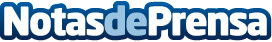 Criterios para comprar el taladro idóneo según Taladro.proEn la actualidad se han popularizado tanto las premisas de bricolaje que, el "hágalo usted mismo" seguramente retumba en los pensamientos de la mayoría cuando están en casa y ven que algo puede mejorarse y repararseDatos de contacto:Maria677511139Nota de prensa publicada en: https://www.notasdeprensa.es/criterios-para-comprar-el-taladro-idoneo-segun Categorias: Bricolaje Sociedad Consumo http://www.notasdeprensa.es